УКРАЇНАПОЧАЇВСЬКА  МІСЬКА  РАДАВИКОНАВЧИЙ КОМІТЕТР І Ш Е Н Н Явід     січня  2018 року                                                            № проектПро виділення одноразовоїгрошової допомоги гр. Якубовській Г.М.              Розглянувши заяву жительки м. Почаїв вул. Волинська, 62  гр. Якубовської Галини Миколаївни, інваліда І-ї групи, яка потребує постійного стороннього догляду, взявши до уваги довідку Тернопільської обласної комунальної клінічної психоневрологічної лікарні та депутатський  акт  обстеження  від 02 січня  2018 року та керуючись Положенням про надання одноразової адресної матеріальної допомоги малозабезпеченим верствам населення Почаївської міської об’єднаної територіальної громади, які опинилися в складних життєвих обставинах, затвердженого рішенням виконавчого комітету № 164 від 19 жовтня 2016 року    ,  виконавчий комітет міської ради                                                     В и р і ш и в:Виділити одноразову грошову допомогу гр. Якубовській Галині Миколаївні в   розмірі 1000 ( одна тисяча )  гривень.Фінансовому відділу міської ради перерахувати гр. Якубовській Галині Миколаївні одноразову грошову  допомогу.Лівар Н.М..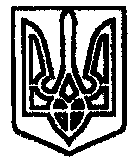 